                      CURRICULUM VITAE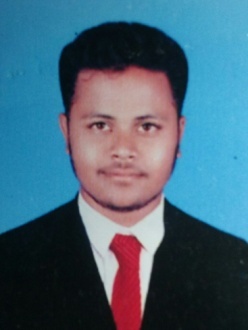 ADIL                                                                       Email:   adil.381519@2freemail.com Career Objective:Dynamic Civil Engineering Professional gained 3 years & result driven versatile experience aspiring a career growth in the field of construction industry to utilize acquired skills and knowledge in achieving organizational goals, while attaining personal and professional growth. Seeking a challenging assignment as a Civil site EngineerProfessional Experience:Worked as “Site Engineer” for Prestige Group of Construction, Since July 2015 to April. 2018.Role &Responsibilities:1. Project: ‘The Clover Leaf’ , Hyderabad.2. Project: Maple, Hyderabad.Preparing abstracts for site utilities.Planning weekly programs and tracking the work.Preparing bill of quantities.Generation of daily weekly and monthly reports.Preparing payment bills for the contractor.Good knowledge of execution of structure and block work as well.Maintaining the quality of work.Setting out Project works in accordance with Drawings & Specification.Maintenance of daily record. Technical &Software Skills:Auto CADMicrosoft Office (Project, Excel, Word, Power point).Educational Project& Seminar:A project on “Preliminary survey of Minor irrigation storage tank".A seminar on “Precast & Pre-stressed hollow core concrete slab".Educational Qualification:Personal Profile:Date of Birth		: 21thSEP 1993.Nationality                    : Indian.Languages Known	: English, Urdu, Hindi and Telugu.Marital Status  	: Single.I declare that all the information given above is true to the best of my knowledge.ExaminationDiscipline /SpecializationSchool/CollegeYear of passingResultB.ECIVILHIMES Institute Of Management & Engineering Studies, Hyderabad.201567.65%